Ministério da Educação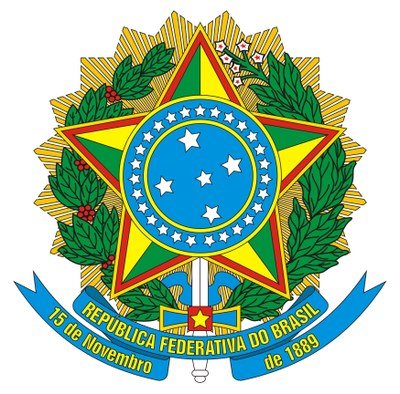 Secretaria da Educação Profissional e TecnológicaInstituto Federal de Educação, Ciência e Tecnologia BaianoPró-Reitoria de Pesquisa e InovaçãoCoordenação Geral de Pós-GraduaçãoEdital Nº. 43, de 19 de abril de 2022ANEXO V – FORMULÁRIO PARA INTERPOSIÇÃO DE RECURSOS E IMPUGNAÇÃO_	, 	de 	de 202	Assinatura do(a) Interpositor(a)Nome:CPF:(    ) Impugnação ao Edital	(   ) Recurso contra:(    ) Impugnação ao Edital	(   ) Recurso contra:Argumento:Argumento: